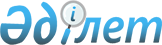 А.А. Мусиновты Қазақстан Республикасының Египет Араб Республикасындағы Төтенше және Өкілетті Елшісі етіп тағайындау туралыҚазақстан Республикасы Президентінің Жарлығы 1999 жылғы 20 қыркүйек N 211     Асқар Ахметұлы Мусинов Қазақстан Республикасының Египет Араб Республикасындағы Төтенше және Өкілетті Елшісі болып тағайындалсын.     Қазақстан Республикасының            Президенті      Оқығандар:          Қасымбеков Б.А.           Кобдалиева Н.М. 
					© 2012. Қазақстан Республикасы Әділет министрлігінің «Қазақстан Республикасының Заңнама және құқықтық ақпарат институты» ШЖҚ РМК
				